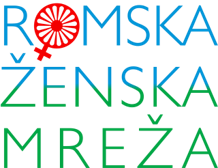    SRBIJEURGENCIJA ZA PODRŠKU ROMSKIM DEVOJČICAMA - Координационом телу за праћење реализације Стратегије за социјално укључивање Рома и Ромкиња у Републици Срији за период 2016.до 2025.године- проф. др Зорани З. Михајловић, потпредседници Владе и министарки грађевинарства, саобраћаја и инфраструктуре - државном секретару Зорану Лакићевић, задуженог за Роме у РС - саветнику Ненаду Иванишевић  -  госпођи Гордани Гавриловић из родне равноправности,                                                                                                            Поштовани/еРомска женска мрежа Србије у складу са својим циљевима рада, годинама улаже напоре у циљу подизања свести о ризицима дечјих и уговорених  бракова у ромској заједници. Кроз наш рад велики број ромских девојчица је остало у систему образовања, подигло свест о ризицима ране удаје, спречено је много уговорених бракова. Поред рада у заједници континуирано  радимо на сензибилизацији институција о једнаком  поступању и примењивању Закона када се  ради о случајевима  дечјих бракова у ромској заједници. Деловање рада Ромске женске мреже Србије у овој области је  допринело да се у заштити дечјих права укључе међунардне организације и Влада Републике Србије. Формирана је Национала коалиција за спречавање дечјих бракова која је подржана од стране УНИЦЕФ  а колацијом председава Координационо тело за родну равноправност у сарадњи са организацијама  Ромске женске мреже.Србије.Поздрављамо напоре наше државе на креирању јавних политика за укључивање Рома и Ромкиња у Републици Србији . Оснивање Националне коалиције је било од нарочитог значаја за рад на овој теми јер је она омогућила платформу за шире укључивање и дијалог између професионалаца и представника различитих сектора који имају улогу у спречавању дечијих бракова, свако из своје надлежности да се организује подршка око било које ситуације која крши дечија права. Циљ да се примењују закони од свих институција према свима једнако. Препоруке за ургенцију:Треба направити процедуре које би повезале професионалце из различитих система како би сви боље разумели шта представља најбољи интерес детета.Кроз реализацију надлежности ЈЛС идентификовати примере добрих пракси  чију имплементацију треба заступати на националном нивоу (уграђивање у законска и друга решења). Покретање Иницијативе за измене и допуне Кривичног законика, у делу који се односи на кривично дело ванбрачна заједница са малолетником. Дечји брак треба да потпада у групу кривичних дела против полне слободеТема дечијих бракова мора да буде заступљена у медијима где ће се шири аудиторијум информисати и упознати са  примерима добре праксе у ромској заједници, у циљу промене очекивања од ромских девојчица и промоције позитивних модела за девојчицеПотребно је да школе препознају дечији брак као насиље и да пријављују случајеве по јасној процедури и у сарадњи са другим институцијама система Треба покренути иницијативу ка Министарству здравља да упути јасну инструкцију  да се усвоји процедура здравствене установе за поступање у случајевима дечијег и малолетничког бракаТреба покренути иницијативу ка Министарству за рад, запошљавање, борачка и социјална питања да дописима ка свим Центрима за социјални рад у Републици Србији примењују инструкције за поступање и индикаторе за препознавање ризика у ситуацијама за склапање дечијих бракова.У превенцији и решавању проблема дечијих бракова треба укљућити представнике свих организација/институција које имају значајну улогу, пре свега судове, тужилаштва, Министарство здравља, Министарство просвете, Националну службу за запошљавање  и друге.ЖЕНСКА РОМСКА МРЕЖА СРБИЈЕ  Председавајућа, Ана Саћиповић, контакт 064/2036147  Радмила Нешић, е-mail: koordinacijarzm@gmail.com и телефон: 065 327 3330.  25.11.2019